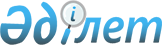 О некоторых вопросах государственных закупок зерна урожая 2003 года и утверждении Правил государственных закупок услуг по хранению государственных ресурсов зерна, Правил государственных закупок услуг по перемещению государственных ресурсов зернаПостановление Правительства Республики Казахстан от 26 февраля 2003 года N 205

      В целях обновления государственного резерва продовольственного зерна и поддержки сельскохозяйственных товаропроизводителей Правительство Республики Казахстан постановляет:




      1. Определить объем государственных закупок зерна пшеницы и других сельскохозяйственных культур урожая 2003 года у сельскохозяйственных товаропроизводителей в объеме до до 368250 (триста шестьдесят восемь тысяч двести пятьдесят) тонн на сумму 5500000000 (пять миллиардов пятьсот миллионов) тенге, при этом:



      1) посредством весенне-летнего финансирования в срок до 25 июля 2003 года:



      в объеме до 215500 (двести пятнадцать тысяч пятьсот) тонн зерна продовольственной мягкой пшеницы на сумму 3167850000 (три миллиарда сто шестьдесят семь миллионов восемьсот пятьдесят тысяч) тенге по цене не менее 14700 (четырнадцать тысяч семьсот) тенге за одну тонну зачтенного физического веса, включая налог на добавленную стоимость, и без учета налога на добавленную стоимость для плательщиков единого земельного налога, не являющихся плательщиками налога на добавленную стоимость, на условиях франко-элеватор; при этом на сумму 2267060000 (два миллиарда двести шестьдесят семь миллионов шестьдесят тысяч) тенге из расчета 10520 (десять тысяч пятьсот двадцать) тенге за одну тонну зачтенного физического веса в срок до 25 июля 2003 года с последующей доплатой по факту поставки зерна из расчета 4180 (четыре тысячи сто восемьдесят) тенге за одну тонну зачтенного физического веса на сумму 900790000 (девятьсот миллионов семьсот девяносто тысяч) тенге;



      в объеме до 30000 (тридцать тысяч) тонн зерна продовольственной твердой пшеницы на сумму 507150000 (пятьсот семь миллионов сто пятьдесят тысяч) тенге по цене не менее 16905(шестнадцать тысяч девятьсот пять) тенге за одну тонну зачтенного физического веса, включая налог на добавленную стоимость, и без учета налога на добавленную стоимость для плательщиков единого земельного налога, не являющихся плательщиками налога на добавленную стоимость, на условиях франко-элеватор; при этом на сумму 483000000 (четыреста восемьдесят три миллиона) тенге из расчета 16100 (шестнадцать тысяч сто) тенге за одну тонну зачтенного физического веса в срок до 25 июля 2003 года с последующей доплатой по факту поставки зерна из расчета 805 тенге за одну тонну зачтенного физического веса на сумму 24150000 (двадцать четыре миллиона сто пятьдесят тысяч) тенге;



      2) осенью посредством прямого закупа:



      в объеме до 121750 (сто двадцать одна тысяча семьсот пятьдесят) тонн зерна продовольственной мягкой пшеницы на сумму 1789720000 (один миллиард семьсот восемьдесят девять миллионов семьсот двадцать тысяч) тенге по цене не менее 14700 (четырнадцать тысяч семьсот) тенге за одну тонну зачтенного физического веса, включая налог на добавленную стоимость, и без учета налога на добавленную стоимость для плательщиков единого земельного налога, не являющихся плательщиками налога на добавленную стоимость, на условиях франко-элеватор;



      в объеме до 1000 (одна тысяча) тонн семян сои на сумму 35280000 (тридцать пять миллионов двести восемьдесят тысяч) тенге по цене не менее 35280 (тридцать пять тысяч двести восемьдесят) тенге за одну тонну зачтенного физического веса, включая налог на добавленную стоимость, и без учета налога на добавленную стоимость для плательщиков единого земельного налога, не являющихся плательщиками налога на добавленную стоимость, на условиях франко-элеватор.



      В случае непоставки или недопоставки зерна по договорам на закуп зерна посредством весенне-летнего финансирования денежные средства, неиспользованные для доплаты, а также поступившие в порядке погашения задолженности за непоставленное зерно, используются для прямого закупа зерна.



      


Сноска. В пункт 1 внесены изменения и дополнения - постановлением Правительства РК от 26 августа 2003 года 


 N 863 


.


 


; от 26 сентября 2003 г. 


 N 985 


 .






      2. Определить закрытое акционерное общество "Продовольственная контрактная корпорация" поставщиком услуг по закупу зерна урожая 2003 года, услуг по хранению и перемещению государственных ресурсов зерна, как имеющих важное стратегическое значение.




      3. Утвердить прилагаемые:



      1) Правила государственных закупок зерна урожая 2003 года в государственные ресурсы зерна;



      2) (исключен) 



      3) (исключен) 


<*>






      Сноска. В пункт 3 внесены изменения - постановлением Правительства РК от 27 марта 2004 г. 


 N 371 


 .






      4. Контроль за исполнением настоящего постановления возложить на Заместителя Премьер-Министра Республики Казахстан - Министра сельского хозяйства Республики Казахстан Есимова А.С.




      5. Настоящее постановление вступает в силу со дня подписания и подлежит опубликованию.


      

Премьер-Министр




      Республики Казахстан





Утверждены         



постановлением Правительства



Республики Казахстан    



от 26 февраля 2003 года N 205



Правила






государственных закупок зерна урожая 2003 года






в государственные ресурсы зерна




      Настоящие Правила разработаны в соответствии с постановлениями Правительства Республики Казахстан от 28 марта 2001 года 
 N 394 
 "Об утверждении Правил формирования, хранения и использования государственных ресурсов зерна", от 31 октября 2002 года 
 N 1158 
 "Об утверждении Правил организации и проведения государственных закупок товаров, работ и услуг" и определяют порядок государственных закупок зерна урожая 2003 года в государственные ресурсы зерна.




 


1. Общие положения






      1. В настоящих Правилах используются следующие основные понятия:



      1) агент - закрытое акционерное общество "Продовольственная контрактная корпорация";



      2) комиссия - создаваемая агентом комиссия, осуществляющая отбор продавцов, в состав которой включаются представители Министерства сельского хозяйства Республики Казахстан (далее - Минсельхоз) и агента;



      3) продавец - сельскохозяйственный товаропроизводитель, участвующий в государственном закупе зерна;



      4) сельскохозяйственный товаропроизводитель - физическое или юридическое лицо, занимающееся товарным производством растениеводческой продукции.




      2. Назначение государственных закупок зерна - обновление государственного резерва продовольственного зерна и государственная поддержка сельскохозяйственных товаропроизводителей, осуществляемая на основе договора поставки ими зерна посредством весенне-летнего финансирования и осенью посредством прямого закупа.




      3. Закупки зерна осуществляются агентом у продавцов на хлебоприемных предприятиях, отобранных агентом в соответствии с законодательством для хранения государственных ресурсов зерна.




      4. Для осуществления закупок Минсельхоз заключает с агентом договор на оказание услуг по закупу зерна в государственные ресурсы. При этом на весенне-летнее финансирование и на осенний закуп заключаются отдельные договора. После заключения договора, по мере поступления денежных средств из республиканского бюджета, Минсельхоз перечисляет деньги на специальный счет N 1 агента, открытый им в Управлении казначейства города Астаны.




 


2. Условия и порядок проведения закупок зерна






и их финансирования






      5. После опубликования настоящих Правил агент публикует в республиканских печатных изданиях объявление о сроках, месте подачи заявок продавцами, их рассмотрения комиссией и другие условия.




      6. В целях установления соответствия продавцов определению "сельскохозяйственный товаропроизводитель", и объемов зерна, закупаемого от одного продавца, на местах решениями акимов областей создаются рабочие группы.




      7. В состав рабочих групп включаются заместители акимов областей, курирующие вопросы сельского хозяйства, представители департаментов (управлений) сельского хозяйства, территориальных органов по управлению земельными ресурсами, статистических и налоговых органов, областных территориальных органов Минсельхоза и директора областных представительств агента.




      8. Продавец, заинтересованный в продаже своего зерна, представляет в рабочую группу:



      1) для участия в программе закупа посредством весенне-летнего финансирования:



      заявку с обязательным представлением письма банка второго уровня о намерении предоставить продавцу банковскую гарантию;



      копию документа, устанавливающего право землепользования;



      2) для участия в осеннем закупе по прямым договорам:



      письменную заявку о продаже произведенного им зерна;



      копию зерновой расписки, удостоверяющей наличие зерна;



      копию документа, устанавливающего право землепользования.




      9. Закупаемое зерно по качественным показателям должно соответствовать следующим требованиям:



      1) продовольственная мягкая пшеница:



      Натура, г/л, не менее                         730



      Влажность, %, не более                        13,5



      Массовая доля клейковины, %, не менее         23,0



      Качество клейковины, группа, не ниже          II



      Протеин, %, не менее                          12,0



      Стекловидность, %, не менее                   50



      Обесцвеченность (степень), не ниже            1



      Сорная примесь, %, не более                   2,0



      Зерновая примесь, %, не более                 3,0



      остальные качественные показатели в пределах норм, установленных СТ РК 1046-2001 для мягкой пшеницы третьего класса;



      2) продовольственная твердая пшеница:



      Натура, г/л, не менее                         750



      Массовая доля клейковины, %, не менее         25,0



      Стекловидность, %, не менее                   70



      Обесцвеченность (степень), не ниже            1



      Сорная примесь, %, не более                   1,0



      Зерновая примесь, %, не более                 4,0



      остальные качественные показатели в пределах норм, установленных СТ РК 1046-2001 для твердой пшеницы третьего класса;



      3) семена сои:



      Влажность, %, не более                        12,0



      Сорная примесь, %, не более                   2,0



      Масличная примесь, %, не более                6,0



      остальные качественные показатели в пределах норм, установленных ГОСТ 17109-88 для семян сои.



      


Сноска. В пункт 9 внесены изменения - постановлением Правительства РК от 26 августа 2003 года 


 N 863 


.


 




      10. Рабочая группа рассматривает представленные продавцами документы на соответствие требованиям законодательства Республики Казахстан, составляет реестр продавцов по области, заверяет его подписями членов рабочей группы и направляет в комиссию с приложением документов, указанных в пункте 8 настоящих Правил.




      11. Комиссия проверяет представленные рабочей группой документы, составляет реестр продавцов по республике и с реестрами продавцов по областям представляет его агенту для заключения договоров.




      12. На основании представленных комиссией документов агент заключает с продавцами договора на закуп зерна по форме, утвержденной агентом (далее - Договор).



      Для заключения Договора продавец предоставляет агенту копию свидетельства о постановке на учет по налогу на добавленную стоимость, либо справку из органов налоговой службы, с указанием регистрационного налогового номера и подтверждением, что продавец является плательщиком единого земельного налога и не является плательщиком налога на добавленную стоимость.




      13. Для проведения оплаты по договорам закупа продавец предоставляет агенту:



      1) в весенне-летний период - гарантию платежа банка второго уровня Республики Казахстан, выполняющего пруденциальные нормативы Национального Банка Республики Казахстан, на сумму не менее предусмотренной договором на закуп зерна;



      2) осенью - зерновую расписку, сертификат качества зерна, сертификат соответствия, счет-фактуру по форме в соответствии с налоговым законодательством.




      14. Агент перечисляет полученные от Минсельхоза деньги на счета продавцов в течение трех банковских дней после предоставления продавцами документов, указанных в пункте 13 настоящих Правил.




      15. По мере перечисления денег продавцам агент представляет в Минсельхоз реестры договоров с продавцами с отметкой Управления казначейства города Астаны о произведенной оплате.



      16. Для осуществления доплаты агент заключает с продавцами дополнительные соглашения по форме, утвержденной агентом.



      


Сноска. Дополнено пунктом 16 - постановлением Правительства РК от 26 августа 2003 года 


 N 863 


.


 




Утверждены         



постановлением Правительства



Республики Казахстан    



от 26 февраля 2003 года N 205


   



                              Правила






           государственных закупок услуг по хранению зерна






                       государственных ресурсов 




<*>






      Сноска. Правила исключены (см. п.3 постановления) - постановлением Правительства РК от 27 марта 2004 г. 


 N 371 


 .





 






                                               Утверждены         



                                       постановлением Правительства



                                           Республики Казахстан    



                                       от 26 февраля 2003 года N 205



Правила






государственных закупок услуг по перемещению






государственных ресурсов зерна 




<*>






      Сноска. Правила исключены (см. п.3 постановления) - постановлением Правительства РК от 27 марта 2004 г. 


 N 371 


 .



					© 2012. РГП на ПХВ «Институт законодательства и правовой информации Республики Казахстан» Министерства юстиции Республики Казахстан
				